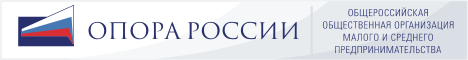 Тульское региональное отделение                               300012, г. Тула, ул. Советская д.33, оф. 202тел.(4872) 79 06 13, 31-10-92, opora.tula@gmail.com                  г.Тула24 февраля 2015г.Центр развития бизнеса                                              РЕЗОЛЮЦИЯОткрытого Собрания участников пивоваренного рынка Тульской областиОрганизаторы инициативы - Тульские региональные отделения общественных организаций «Опора России», Народный фронд и Общественная палата Тульской области.Цель документа — поддержать развитие пивоваренной отрасли в Тульской области, выработать предложения по поводу мер, которые необходимо предпринять для предотвращения дальнейшего ухудшения положения дел на пивоваренном рынке России и Тульской области Президиум Председатель Открытого Собрания - руководитель Тульского Регионального Отделения ООО МСП «ОПОРА РОССИИ» Михаил Глухов;Андриянов В.А., руководитель Ассоциация крестьянских (фермерских) хозяйств Тульской области; Спиридонов А.А., уполномоченный по защите прав предпринимателей в Тульской области;Лапаева Т.В., председатель комитета Тульской области по предпринимательству и потребительскому рынку; Елагин Ю.В., руководитель Тульского УФАС России; Данилина Л.В., руководитель рег.отд.Управления Роспотребнадзора; Двоенко И.Ю., нач. отдела МСБ Тульской Торгово-промышленной Палаты, Гольтяков Д.А., зам.секретаря Общественной палаты Тульской областиПивоваренный рынок – важная часть отечественной экономики. В ряде регионов – включая Тульскую область - его субъекты являются ведущими налогоплательщиками, от результатов их работы зависит финансово-экономическая и социальная стабильность. Этот рынок обширен, включает в себя цепочку представителей бизнеса – от сельхозпроизводителей и изготовителей сырья, упаковки, до пивоваров, рестораторов, оптовых дистрибьюторов, объектов розничной и сетевой торговли. В частности, в Тульской области ежегодно производится 55-60 тысяч тонн сырья – пивоваренного ячменя. Это свыше трех десятков сельхозпредприятий и фермеров, две компании, выпускающих упаковку. Помимо одного крупного производителя пива общероссийского уровня, работает еще порядка полутора десятка мини-пивоварен. Плюс – десятки транспортных фирм, свыше трех сотен представителей сетевой, розничной и мелкорозничной торговли. А также около полусотни ресторанов, доходы которых зависят в том числе от реализации пивоваренной продукции. Еще – предприниматели, занимающиеся сбором и переработкой вторсырья, два десятка хозяйств, приобретающих отходы пивоваренного производства (дробину) для использования их в качестве кормовой добавки скоту. Таким образом, в «цепочке»,  связанной с производством и реализацией пивоваренной продукции, в Тульской области занято свыше трех тысяч человек! И в случае резкого ухудшения ситуации в этой отрасли они рискуют потерять свои доходы и работу. В этих условиях было бы рационально принять региональный закон или иной нормативный документ о создании в области особого кластера в сфере пищевой отрасли, основой которого стала бы пивоваренная «цепочка». Это позволило бы лучше координировать усилия по развитию данной сферы региональной экономики, привлекать средства инвесторов, шире использовать возможности тульских субъектов малого и среднего бизнеса.Однако на протяжении нескольких последних лет пивоваренный бизнес ощущает значительное усложнение условий работы. Они уже оказали серьезное негативное влияние на работу предприятий отрасли. Из-за введенного запрета на реализацию алкоголя, пива и табака в малых формах торговли несколько сотен тысяч малых предприятий были вынуждены уйти из торговли, поскольку эти категории продукции являлись для них «бюджетообразующими», особенно в сельской местности.Но при правильном подходе пересмотр и даже отмена запрета на продажу подакцизных товаров в нестационарных объектах торговли с одновременной реструктуризацией широкой сети таких точек позволит поддержать не только самих представителей розничной и оптовой торговли, но и тульских производителей продовольственных товаров самого широкого профиля. Особенно это касается местного натурального хозяйства, доступ к рынкам сбыта для которого на сегодняшний день существенно затруднен. Выиграет от этого и торговля в сельской местности, где она представлена именно нестационарными объектами и передвижными автолавками. Можно было бы провести в Тульской области эксперимент по временному (например, на 2 года) отказу от ограничения продажи пивной продукции в нестационарных объектах торговли, и по его результатам принять окончательное решение. Тем не менее, в течение 2015 года готовятся к принятию ряд законов и нормативных актов, которые еще более ухудшат положение участников пивоваренной отрасли. Наиболее острой проблемой, негативно влияющей на условия ведения бизнеса в России, является сложная, непрозрачная и зачастую непредсказуемая регуляторная среда. В данном случае это выражается в  чрезмерном количестве изменяемых и вновь вводимых нормативно-правовых актов, расширении контрольно-надзорных полномочий и игнорирование интересов предпринимательского сообщества при разработке нормативно-правовых актов, а также принятие и вступление в силу законов без соответствующих подзаконных нормативно-правовых актов. В таких условиях становится практически невозможным корректное планирование предпринимательской активности, значительно возрастают риски, повышаются моральные и материальные издержки, резко снижается предсказуемость возврата инвестиций. Представители малого бизнеса просто не в состоянии отследить все принимаемые нормативные документы и практически всегда при проведении проверок несут издержки в виде предписаний и штрафных санкций.Чрезмерное и избыточное регулирование проявляется в несбалансированной акцизной политике, существенном сокращении мест и времени продаж, запрете рекламы, предлагаемых инициативах по введению лицензирования для производства пива и напитков на основе пива. А также по сокращению объема ПЭТ-упаковки для пива и запрет ПЭТ-упаковки для пива крепче 6% оборотных. Все это накладывается на ухудшающуюся макроэкономическую ситуацию, в которой потребительские настроения и экономические перспективы являются крайне неопределенными.  Рост цен на пивоваренную продукцию вследствие постоянного увеличения акциза делает пиво по цене для потребителя неконкурентоспособным по сравнению с нелегальной водкой. Население переходит на крепкий алкоголь, коктейли-«энергетики», «настойку боярышника» и прочие «заменители». Это еще более негативно отражается на здоровье нации: население не стало пить меньше, но стало пить больше суррогата. Это привело не только к существенному падению рынка пива в стране, и как следствие – к сбоям в работе предприятий пивоваренной отрасли. Регионы теряют  поступления от акцизных сборов в доходную часть бюджета, а также рабочие места. Запретами проблему не решить, необходимо вести работу по формированию культуры потребления алкогольной продукции. Жесткое регулирование требует от субъектов предпринимательства колоссального, но неэффективного инвестирования в организацию и осуществление дополнительных административных процедур, закупки и отладке дополнительного оборудования. И нередко -  к замораживанию существенных финансовых средств на увеличенные складские запасы. Возникают риски остановки производства из-за сбоев в работе систем контроля, таких как предлагаемая чиновниками к внедрению система ЕГАИС, появляется необходимость утилизации продукции в случае простоя оборудования. Возникла реальная угроза расширения кризиса в пивоваренной отрасли страны и регионов до критических масштабов, что может привести к необратимым последствиям в виде остановки предприятий и уходу значимых инвесторов из отрасли. При дальнейшем негативном развитии событий не исключен шанс потери Россией собственной пивоваренной отрасли. Участники Собрания приняли:Р Е Ш Е Н И Е:1. Обратиться к депутатам Тульской областной Думы, представителям региона в Государственной Думе и Совете Федерации Федерального Собрания РФ с призывом о введении «каникул» или моратория на разработку и вступление в силу новых законодательных инициатив, негативно затрагивающих интересы пивоваренной индустрии и смежных отраслей на два года, до 1 января 2017 года.2. Обратиться к органам государственной власти на федеральном и региональном уровнях (как законодательной, так и исполнительной) с предложением проведения пересмотра ранее принятых нормативно-правовых актов в рамках процедуры ретроспективной оценки регуляторного воздействия. В частности, провести в Тульской области эксперимент по временному (например, на 2 года) отказу от ограничения продажи пивной продукции в нестационарных объектах торговли, и по его результатам принять окончательное решение. 3. В Государственной Думе рассматривается проет ФЗ №686588-6 «О внесении изменений в Федеральный закон «О государственном регулировании производства и оборота этилового спирта, алкогольной и спиртосодержащей продукции и об ограничении потребления (распития) алкогольной продукции» в части совершенствования учета оборота алкогольной и спиртосодержащей продукции». Введение ЕГАИС в его нынешнем виде станет очередным механизмом, препятствующим деятельности пивобезалкогольной деятельности в России. Функционирование системы базируется на работе автоматических средств учета объема выпускаемой продукции, которые введены на пивоваренных предприятиях около двух лет назад. Данное оборудование пока работает в тестовом режиме, т.к. часто выходит из строя и / или некорректно ведет учет выпускаемой продукции. Однако согласно законопроекту срок введения ЕГАИС на пивоваренных предприятиях – 01.07.2015 года. Пивоваренным предприятиям не предоставляется достаточного количества времени для перестройки производственного цикла и перехода к работе в новых условиях работы.Предлагаем исключить из законопроекта по ЕГАИС ответственность  производителей  пива и пивных напитков за сбои в работе систем  до получения и анализа положительных результатов тестирования ЕГАИС,  устойчивых на длительном периоде.4. Участники пивоваренного рынка Тульской области выражают готовность участвовать в разработке и реализации региональной программы по борьбе с алкоголизмом, в мероприятиях по пропаганде ответственного потребления алкогольных напитков. В рамках имеющихся возможностей мы намерены оказывать благотворительную поддержку спортивным организациям и творческим коллективам, а также в проведении общественно значимых мероприятий антиалкогольной направленности. Также выступаем за создание в области особого кластера в сфере пищевой отрасли, основой которого стала бы пивоваренная «цепочка».Считаем, что наши инициативы помогут преодолению отрицательных последствий нынешнего экономического кризиса, будут способствовать укреплению социальной стабильности в обществе. Присутствовало ____ (человек)проголосовали «за» ____ (человек)проголосовали «против» ____ (человек)воздержались____ (человек)Член Правления, Председатель Тульскогорегионального отделения ООО МиСП «ОПОРА РОССИИ»                                          М.Г. Глухов